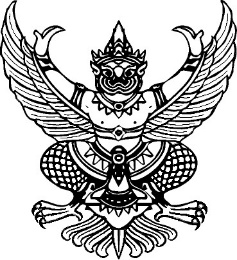 คำสั่งโรงเรียนกลางใหญ่นิโรธรังสีอุปถัมภ์ที่  24/2564เรื่อง แต่งตั้งครูประจำกลุ่มสาระการเรียนรู้  ประจำปีการศึกษา 2564 ด้วยโรงเรียนกลางใหญ่นิโรธรังสีอุปถัมภ์ มีนโยบายปรับเปลี่ยนหน้าที่รับผิดชอบงานของบุคลากรในโรงเรียน เพื่อให้การดำเนินงานในโรงเรียนเป็นไปด้วยความเรียบร้อย มีประสิทธิภาพ เกิดประโยชน์แก่ทางราชการและนักเรียนให้มากที่สุด อาศัยอำนาจตามความในมาตรา 53, มาตรา73, มาตรา 131 และ มาตรา 133 แห่งพระราชบัญญัติระเบียบข้าราชการครูและบุคลากรทางการศึกษา พ.ศ. 2547 จึงขอแต่งตั้งคณะกรรมการและครูประจำกลุ่มสาระ  ดังนี้คณะกรรมการที่ปรึกษา  	1.1  นายเฉลิม  มุ่งปั่นกลาง		ผู้อำนวยการ		ประธานกรรมการ  	1.2  นายยุทธพงษ์  สุทธิรักษ์	     	ครู			รองประธานกรรมการ  	1.3  นางสมคิด  บัวเนี่ยว		      	ครู			กรรมการ  	1.4  นายสิทธิชัย  ฮ่มป่า		          ครู			กรรมการ นางสาววิเชียร  สาโต		ครู			กรรมการและเลขานุการ2. คณะกรรมการกลุ่มสาระการเรียนรู้ภาษาไทย2.1 นางกรรณิกา  มีลา			ครู			 หัวหน้ากลุ่มสาระ นายอนุชนาฏ  สายพิณ		ครู			 กรรมการและเลขานุการ3. คณะกรรมการกลุ่มสาระการเรียนรู้คณิตศาสตร์3.1 นายปรีชา  บุญจิตร			ครู			 หัวหน้ากลุ่มสาระนางสาวบุญรักษา คาดีวี		ครูผู้ช่วย		 	กรรมการและเลขานุการ4. คณะกรรมการกลุ่มสาระการเรียนรู้วิทยาศาสตร์และเทคโนโลยี4.1 นางทัศนีย์  นรินทร์			ครู			 หัวหน้ากลุ่มสาระ4.2 นายสิทธิชัย  ฮ่มป่า 			ครู			 กรรมการนางสาวนิภาพร พิมพิศาล		ครูผู้ช่วย			 กรรมการและเลขานุการ5. คณะกรรมการกลุ่มสาระการเรียนรู้สังคมศึกษาศาสนาและวัฒนธรรม5.1  นายเล็ก  บัวเนี่ยว			ครู			 หัวหน้ากลุ่มสาระ นายตะวัน  พาเหนียว		ครู			 กรรมการและเลขานุการ/6. คณะกรรมการ.......-2-6. คณะกรรมการกลุ่มสาระการเรียนรู้สุขศึกษาและพลศึกษา นางชมภูนุช  คำดีบุญ		ครู			หัวหน้ากลุ่มสาระ ว่าที่ ร.ต.อภิสิทธิ์  สำราญใจ		ครูผู้ช่วย			กรรมการและเลขานุการ7. คณะกรรมการกลุ่มสาระการเรียนรู้ศิลปะ7.1  นายกฤษฎา  พรมสีหา		ครู			หัวหน้ากลุ่มสาระ นายสัญญา  นาทา			ครูผู้ช่วย			กรรมการและเลขานุการ		8. คณะกรรมการกลุ่มสาระการเรียนรู้การงานอาชีพและเทคโนโลยี8.1  นายอดิศร  พงษ์เซ๊ยงซา		ครู			หัวหน้ากลุ่มสาระ8.2  นางสาววิเชียร  สาโต		ครู			กรรมการ นางสุภัญญา จันทรวงศ์		ครูผู้ช่วย			กรรมการและเลขานุการ	  9. คณะกรรมการกลุ่มสาระการเรียนรู้ภาษาต่างประเทศ9.1  นายจีระศักดิ์  ภูศิริด			ครู			 หัวหน้ากลุ่มสาระ นางสาวสุมาภรณ์  ศรีโพธิ์ทอง	ครูผู้ช่วย			 กรรมการและเลขานุการ10. คณะกรรมการกิจกรรมพัฒนาผู้เรียน10.1  นางสุพิน  ปราบพาล		ครู			หัวหน้ากลุ่มสาระ10.2  นางสมคิด  บัวเนี่ยว		ครู			กรรมการและเลขานุการ11. คณะกรรมการกลุ่มปฐมวัย11.1  นางสาวอภิญญา  ยุตตรินทร์		ครู			หัวหน้ากลุ่มฯ11.2  นางสาวชลดา  เชื้อกลางใหญ่	ครูพี่เลี้ยงฯ		กรรมการ11.3  นางสาวอัจฉรา  ฮ่มป่า  		ครูพี่เลี้ยง		กรรมการและเลขานุการให้คณะกรรมการกลุ่มสาระมีหน้าที่ดังต่อไปนี้1. กำหนดสัดส่วนสาระการเรียนรู้  และการพัฒนาหลักสูตรในแต่ละกลุ่มสาระตามหลักสูตรแกนกลางและหลักสูตรสถานศึกษา2. ดำเนินการพัฒนาการจัดกิจกรรมการเรียนรู้ที่หลากหลายและเน้นผู้เรียนเป็นสำคัญ3. พัฒนาสื่อการเรียนรู้ที่เหมาะสมและหลากหลาย  สอดคล้องกับการจัดกระบวนการเรียนรู้4. กำหนดแนวทางการวัดประเมินผลที่หลากหลายในแต่ละกลุ่มสาระเพื่อให้ได้ข้อมูลที่แสดงถึงความสามารถอย่างแท้จริงของนักเรียน  และให้เป็นไปตามมาตรฐานการเรียนรู้ของแต่ละกลุ่มสาระที่กำหนด/5. วิเคราะห์พัฒนาการ............-3-5. วิเคราะห์พัฒนาการของนักเรียนเป็นรายบุคคลและรายกลุ่ม6. ดำเนินการแก้ไขปัญหานักเรียนจากผลการประเมิน  การพัฒนากระบวนการจัดการเรียนรู้  การวัดและประเมินผล  ด้วยการจัดทำวิจัยในชั้นเรียน7. นิเทศภายใน  แลกเปลี่ยนประสบการณ์การดำเนินงานเพื่อพัฒนาคุณภาพการเรียนการสอนและประสิทธิภาพในการปฏิบัติงาน8. รวบรวมข้อมูลเพื่อปรับปรุง  และพัฒนากลุ่มสาระการเรียนรู้  กระบวนการจัดการเรียนรู้  การวัดและประเมินผล9. รายงานผลการปฏิบัติงานตามมาตรฐานการปฏิบัติงานของครู  และผลการบริหารหลักสูตรของแต่ละกลุ่มสาระการเรียนรู้  โดยเน้นผลที่เกิดขึ้นกับนักเรียนต่อคณะกรรมการบริหารหลักสูตรและผู้ที่เกี่ยวข้องปฏิบัติหน้าที่อื่นตามที่ได้รับมอบหมายขอให้ผู้ที่ได้รับแต่งตั้งปฏิบัติหน้าที่ด้วยความเอาใจใส่อย่างเคร่งครัด  เพื่อให้เกิดผลดีแก่ทางราชการสืบไปทั้งนี้ตั้งแต่ วันที่  18  เดือน พฤษภาคม  พ.ศ. 2564
				สั่ง ณ วันที่  18  เดือน พฤษภาคม  พ.ศ. 2564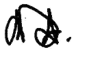 			(นายเฉลิม  มุ่งปั่นกลาง)                                                          ผู้อำนวยการโรงเรียนกลางใหญ่นิโรธรังสีอุปถัมภ์       